Občané, využijte možnosti dostávat novinky a ostatní informace emailemPřipomínáme našim občanům možnost zkvalitnění informovanosti o událostech a akcích v obci a to jednoduchým způsobem, pokud se zaregistrují na webových stránkách obce svoji emailovou adresou, budou dostávat čerstvé informace i elektronickou poštou.Viz. Obrázek nížePostup registrace: Otevřete webové stránky obce  (www. obecbykev.cz)V levém sloupci najeďte až do spodní části, kde je umístěno okénko „informace emailem“Do kolonky napište svůj email a před odesláním vyplňte kontrolní kódVe svém emailu potvrďte svou žádost o registraci 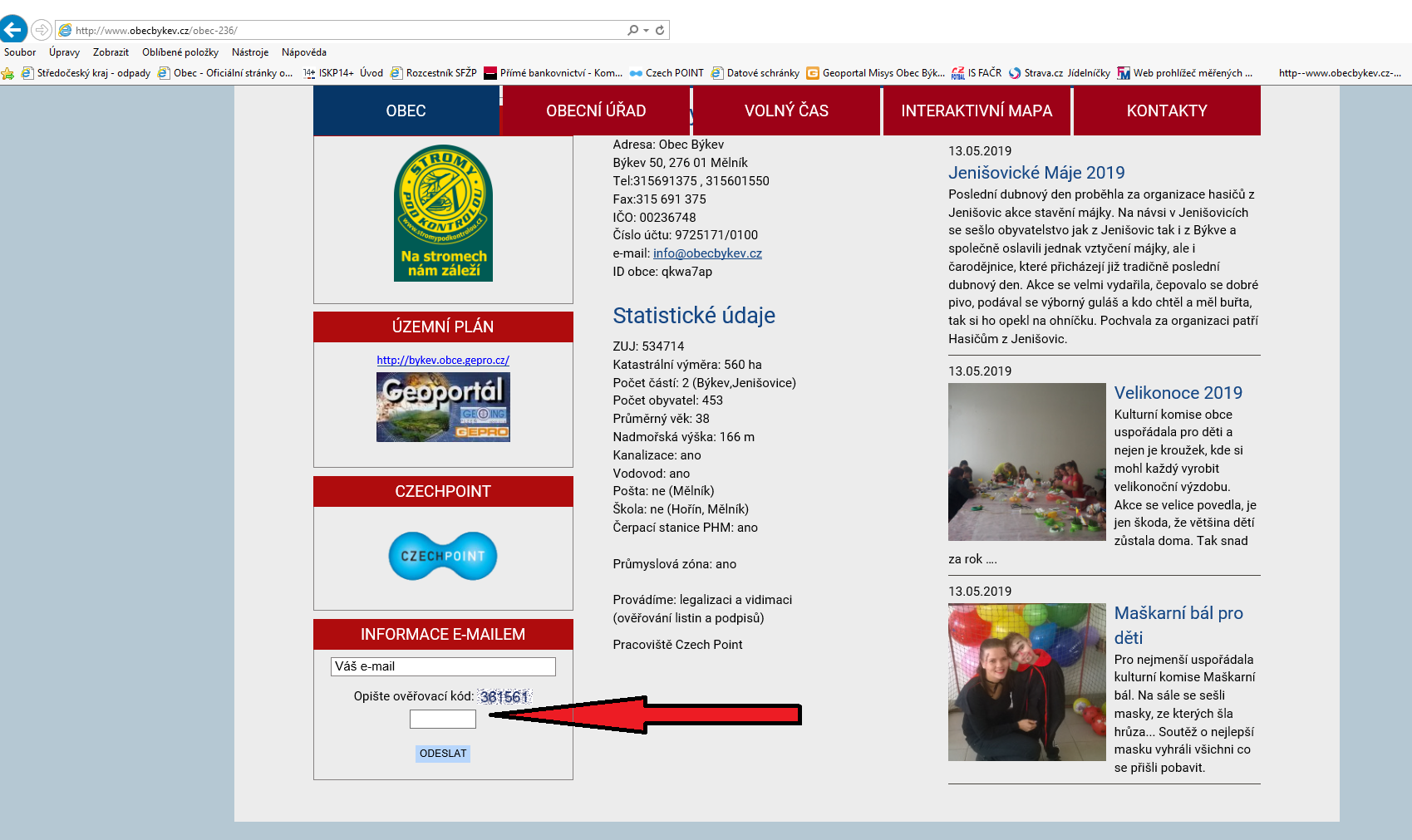 V Býkvi 15.5.2019